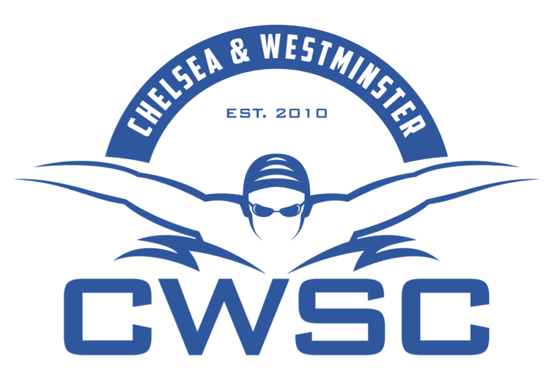 CWSC Squad Moves and Squad Trials 2018-2019Please see below a scheduled timetable which represents ‘in house’ moves and club trial dates.The first column gives the dates for when club members will be notified by the Director of Swimming if they are to move squads. Discussion with coaches prior to written notification is unrelated and doesn’t signify an agreed move.The second column is for swimmers wishing to join the club and our new member trial dates.CWSC IMPORTANT SQUAD DATES 2018-2019CWSC IMPORTANT SQUAD DATES 2018-2019INTERNAL MOVE NOTIFCATIONEXTERNAL TRIAL DATESBY 15TH DECEMBER 2018SEPTEMBER 15TH 2018 BY 15TH DECEMBER 2018SEPTEMBER 15TH 2018 BY 16TH MARCH 2019DECEMBER 1ST 2018BY 16TH MARCH 2019DECEMBER 1ST 2018BY 6TH JULY 2019TBCBY 6TH JULY 2019TBCTBCTBC